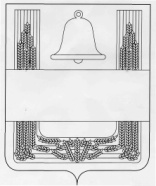 СОВЕТ ДЕПУТАТОВ СЕЛЬСКОГО ПОСЕЛЕНИЯНОВО-ДУБОВСКИЙ СЕЛЬСОВЕТ ХЛЕВЕНСКОГОМУНИЦИПАЛЬНОГО РАЙОНА  ЛИПЕЦКОЙ ОБЛАСТИРОССИЙСКОЙ ФЕДЕРАЦИИ                Тринадцатая сессия шестого созыва      Решение  26 июля 2021 года                    с. Новое Дубовое                                  №34О внесении изменений в Порядок увольнения (освобождения от должности) муниципальных служащих администрации сельского поселения Ново-Дубовский сельсовет Хлевенского муниципального района Липецкой области в связи с утратой доверия, утвержденный решением Совета депутатов сельского поселения Ново-Дубовский сельсовет от 21.04.2015 года №160Рассмотрев протест прокуратуры Хлевенского района от 23.06.2021 № 55-2021 на Порядок увольнения (освобождения от должности) муниципальных служащих администрации сельского поселения Ново-Дубовский сельсовет Хлевенского муниципального района Липецкой области в связи с утратой доверия, утвержденный решением Совета депутатов сельского поселения Ново-Дубовский сельсовет Хлевенского муниципального района от 21.04.2015 года №160, в соответствии с Федеральным законом от 02.03.2007 № 25-ФЗ "О муниципальной службе в Российской Федерации", Уставом сельского поселения Ново-Дубовский сельсовет Хлевенского муниципального района Липецкой области Российской Федерации, Совет депутатов сельского поселения Ново-Дубовский сельсовет РЕШИЛ:1. Внести изменения в Порядок увольнения (освобождения от должности) муниципальных служащих администрации сельского поселения Ново-Дубовский сельсовет Хлевенского муниципального района Липецкой области в связи с утратой доверия, утвержденный решением Совета депутатов сельского поселения Ново-Дубовский сельсовет Хлевенского муниципального района от 21.04.2015 года №160 (Прилагается).2. Направить изменения в Порядок увольнения (освобождения от должности) муниципальных служащих администрации сельского поселения Ново-Дубовский сельсовет Хлевенского муниципального района Липецкой области в связи с утратой доверия, утвержденный решением Совета депутатов сельского поселения Ново-Дубовский сельсовет Хлевенского муниципального районаглаве сельского поселения Ново-Дубовский сельсовет для подписания и обнародования.3. Настоящее решение вступает в силу со дня его официального обнародования.Председатель Совета депутатов сельского поселения Ново-Дубовский сельсовет                                                          С.А БолотовПриложение к решению Совета депутатов сельского поселения Ново-Дубовский сельсовет Хлевенского муниципального района Липецкой области Российской Федерации от 26 июля 2021 года №34 Изменения в Порядок увольнения (освобождения от должности) муниципальных служащих администрации сельского поселения Ново-Дубовский сельсовет Хлевенского муниципального района Липецкой области в связи с утратой доверия, утвержденный решением Совета депутатов сельского поселения Ново-Дубовский сельсовет от 21.04.2015 года №160Статья 1. Внести в Порядок увольнения (освобождения от должности) муниципальных служащих администрации сельского поселения Ново-Дубовский сельсовет Хлевенского муниципального района Липецкой области в связи с утратой доверия, утвержденный решением Совета депутатов сельского поселения Ново-Дубовский сельсовет Хлевенского муниципального района от 21.04.2015 года №160, следующие изменения:1.1. пункт 3.1. Порядка изложить в следующей редакции:«3.1. Муниципальный служащий подлежит увольнению с муниципальной службы в связи с утратой доверия в случаях совершения правонарушений, установленных статьями 141 и 15 Федерального закона от 02.03.2007 года № 25-ФЗ «О муниципальной службе в Российской Федерации» (далее – увольнение в связи с утратой доверия)».1.2. пункт 4.1. Порядка изложить в следующей редакции:«4.1. Взыскание в виде увольнения в связи с утратой доверия производится  распоряжениям администрации сельского поселения Ново-Дубовский сельсовет Хлевенского муниципального района Липецкой области на основании:1) доклада о результатах проверки, проведенной специалистом администрации, ответственным за ведение кадровой работы);2) рекомендации комиссии по соблюдению требований к служебному поведению муниципальных служащих и урегулированию конфликта интересов администрации сельского поселения Ново-Дубовский сельсовет (далее – комиссия по урегулированию конфликта интересов) в случае, если доклад о результатах проверки по фактам совершения муниципальным служащим правонарушений, установленных статьями 141 и 15 Федерального закона от 02.03.2007 года № 25-ФЗ (далее соответственно – проверка, проступок), направлялся в комиссию по урегулированию конфликта интересов;3) объяснений муниципального служащего;4) иных материалов».1.3. Пункт 4.3.  Порядка изложить в следующей редакции:«4.3. Взыскание в виде увольнения за утрату доверия применяется не позднее шести месяцев со дня поступления информации о совершении муниципальным служащим коррупционного правонарушения, не считая периодов временной нетрудоспособности муниципального служащего, нахождения его в отпуске, и не позднее трех лет со дня совершения им коррупционного правонарушения. В указанные сроки не включается время производства по уголовному делу».1.4. Пункт 4.4. изложить в следующей редакции:«4.4. В акте о применении взыскания в качестве основания применения взыскания указывается часть 1 или 2 статьи 271 Федерального закона от 02.03.2007 года № 25-ФЗ, совершенный муниципальным служащим проступок и положения нормативных правовых актов, которые нарушены муниципальным служащим.В акте об отказе в применении взыскания указываются обстоятельства, которые послужили мотивом принятия представителем нанимателя (работодателем) решения не применять к муниципальному служащему взыскание в виде увольнения в связи с утратой доверия.».1.5. Порядок дополнить пунктом 4.7 следующего содержания:«4.7. Сведения о применении к муниципальному служащему, взыскания в виде увольнения в связи с утратой доверия включаются администрацией сельского поселения, в реестр лиц, уволенных в связи с утратой доверия, предусмотренный статьей 15 Федерального закона от 25.12.2008 № 273-Ф3 "О противодействии коррупции».Статья 2.Настоящий нормативный правовой акт вступает в силу со дня его официального обнародования.Глава сельского поселения Ново-Дубовский сельсовет                                                      О.И Березнева